Formation croisée
Cahier du participantTitre de l’événement
Date 
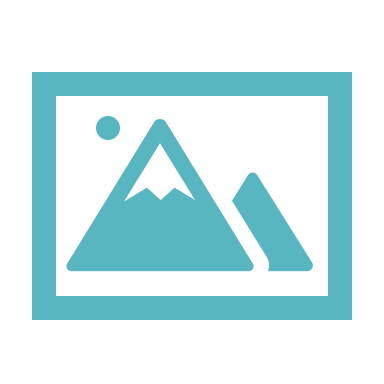 Ajouter un visuel pour illustrer votre activité. Il peut être intéressant de faire appel à des organisations qui œuvrent en art thérapie, comme Les Impatients par exemple, afin de soutenir leur mission dans la communauté.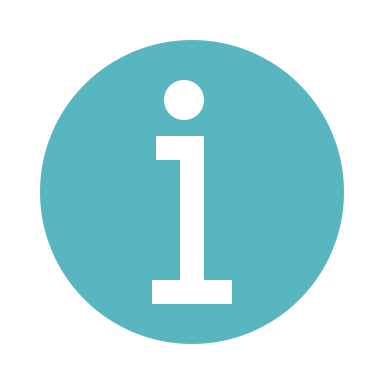 Ajouter les informations complémentaires, par exemple les coordonnées de votre organisation et celles de vos partenaires principaux, sites web, etc.Qu’est-ce que la formation croisée ? OptionnelÀ l’origine, la formation croisée (« cross-training ») est une approche utilisée pour améliorer le travail entre les membres d’une équipe, ou encore entre les partenaires de différentes équipes. Initié par des partenaires en santé mentale situés dans le sud-ouest de Montréal en 2002, le programme de formation croisée sur les troubles de santé mentale et dépendance propose des activités de formation et des stages d’observation interdisciplinaires et intersectoriels.Le but principal des activités est d’améliorer la continuité des soins pour les personnes à risque ou aux prises avec une double problématique de santé mentale et dépendance. Comme ces personnes doivent faire appel à des services provenant de réseaux distincts (santé mentale, dépendances, scolaire, prévention, vieillissement, sécurité publique, etc.), les formations croisées visent à faciliter les liens entre eux afin d’assurer une meilleure continuité des soins.En quoi consiste cette journée d’échanges?Cette activité de formation croisée a pour objectifs de :Mieux comprendre, par le partage d’expertise et de connaissances, les problématiques de (préciser) ou aux prises avec des problèmes de santé mentale et d’usage de (préciser) et les interventions basées sur des données probantes leur étant destinées.Mieux comprendre le rôle de chacun des partenaires des différents services offerts dans nos réseaux.La journée d’échanges à laquelle vous participez aujourd’hui est composée des activités suivantes :Conférences en plénière; Ateliers de discussion autour de vignettes de cas; Présentation de ressources;Synthèse de la journée et perspectives futures.Au nom de tous les partenaires impliqués dans la mise en place de cet événement, je vous souhaite d’excellents échanges.Signature de la personne responsable de l’événementQui sont les participants? Dans cette section, vous pouvez partager de l’information sur le profil des participants, notamment en indiquant de quels secteurs ils sont issus : Plus de 400 intervenants participent à cette journée en présentiel ou par visioconférence. Ils proviennent entre autres des secteurs de la santé mentale, des dépendances, de la santé publique, de l’éducation ainsi que des réseaux de la sécurité publique. On compte aussi, parmi les participants et les personnes impliquées dans l’organisation de la journée, des intervenants d’établissements du réseau de la santé ainsi que des milieux alternatifs, communautaires et universitaires.Suis-je un participant modèle?Indiquer aux participants quelques consignes afin d’assurer le bon déroulement de la journée. Utiliser une formule humoristique peut rendre cette partie moins aride, comme dans l’exemple de notre équipe de recherche : Le participant modèle sait répondre à ses besoins primaires (breuvages, collations, repas, toilette) pendant le temps alloué aux pauses et respecte l’horaire;Le participant modèle coupe le son de son téléphone, sa pagette, sa tablette, son gramophone ou son télégraphe avant le début des présentations;Le participant modèle est heureux de savoir que, s’il a déclaré une allergie alimentaire dans son formulaire d’inscription, il trouvera une boîte à lunch identifiée à son nom à la table d’accueil. En cas de doute, il peut s’adresser à Nom de la personne ressource.RemerciementsExemple de remerciements soulignant la contribution, financière et sous forme de services, de différents partenaires :Cette activité est offerte grâce au financement du ministère de la Santé et des Services Sociaux, de Santé Canada et de l’Institut universitaire sur les dépendances, en plus de la contribution des organismes qui soutiennent la participation de leurs intervenants. Un merci particulier à nos collaborateurs de l’Institut universitaire en santé mentale Douglas et du CIUSSS de-l’Ouest-de-l’Île-de-Montréal, de même qu’aux personnes qui ont généreusement accepté de participer à l’organisation de la journée à titre de conférenciers, de responsables d’atelier, de rapporteurs ainsi que ceux et celles qui se sont joints à l’équipe de recherche pour soutenir l’événement. Merci de votre précieuse collaboration!L’équipe de recherche tient également à remercier les partenaires et membres du comité de suivi du Programme de formation croisée :Ajouter la liste des membres du comité et de vos partenairesDiffusionSi vous avez l’intention de faire une captation de votre activité, assurez-vous d’avoir le consentement, au préalable, des conférenciers et conférencières. Indiquer les modalités de diffusion, par exemple : La formation croisée se déroule à nom de l’endroit. Elle est diffusée par Zoom dans les sites participants suivants : Suite à l’événement, une captation de la journée sera accessible sur le site web : Pour plus d’informations, contactez Nom de la personne ressourceProgramme de la journéeDétailler le programme de la journée d’échanges.Ateliers autour des vignettes de casIndiquer les informations relatives aux ateliers, vignettes de cas et questions pour susciter la réflexion et les échanges. Vous pouvez consulter notre boite à outils en ligne pour développer cette section, au besoin : https://formationcroisee.com/outils-complementaires-aux-guides-dorganisation-dactivites-de-formation-croisee/ÉvaluationProposer un formulaire d’évaluation (papier et/ou en ligne) pour connaître l’appréciation des participants à l’activité de formation croisée. À proposCet outil a été développé par l’Équipe de recherche Michel Perreault, dans le cadre de son programme de formation croisée. Pour plus d’information sur ce document, veuillez consulter le site web de la formation croisée : www.formationcroisee.com Pour toute question, veuillez contacter Diana Milton : diana.milton@douglas.mcgill.caCoordonnéesÉquipe de recherche de Michel Perreault, Ph.D. • Institut universitaire en santé mentale Douglas • Centre intégré universitaire de santé et de services sociaux de l’Ouest-de-l’Île-de-Montréal • 6875, boul. Lasalle Montréal (Québec) H4H 1R3 •  Tél. : 514 761-6131 • Courriel : michel.perreault@douglas.mcgill.ca

Droits d'auteurCC BY-NC-SA: This license allows reusers to distribute, remix, adapt, and build upon the material in any medium or format for noncommercial purposes only, and only so long as attribution is given to the creator. If you remix, adapt, or build upon the material, you must license the modified material under identical terms.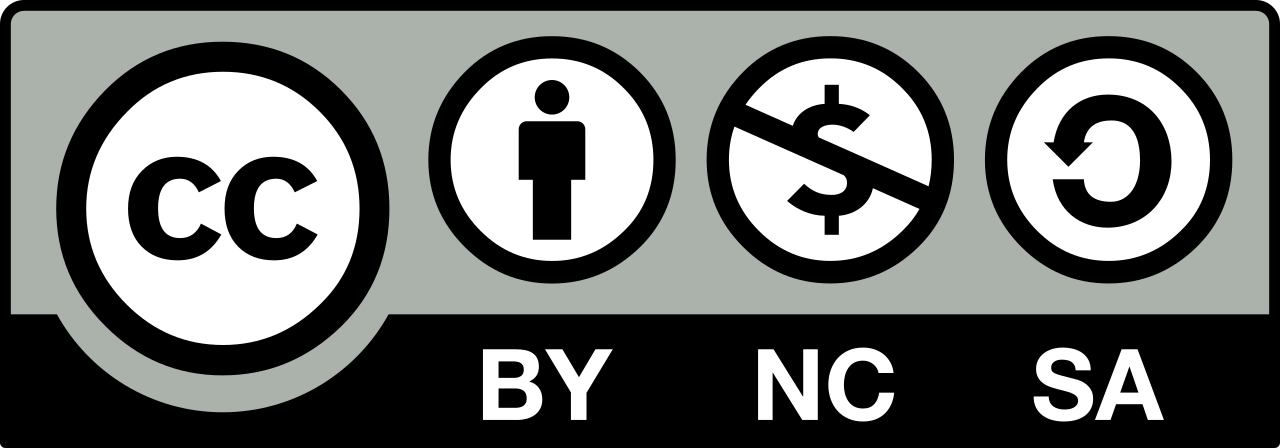 Crédits et mentionsCe guide a été produit grâce au soutien de Santé Canada, du ministère de la Santé et des Services sociaux, de l'Institut universitaire en santé mentale Douglas« Les vues exprimées ici de reflètent pas nécessairement celles de Santé Canada. »« Les vues exprimées ici de reflètent pas nécessairement du ministère de la Santé et des Services sociaux.»« Les vues exprimées ici de reflètent pas nécessairement du CIUSSS du Centre-Sud-de-l'Île-de-Montréal.»